Osnovna škola – Scuola elementare RIVARELA
Emonijska ulica 4, 52466 Novigrad – Cittanova
Email: ured@os-rivarela-novigrad.skole.hr
Tel: +385(0) 52 757 005 / +385(0) 52 758 602 Fax: +385(0) 52 757 218
OIB: 27267656235
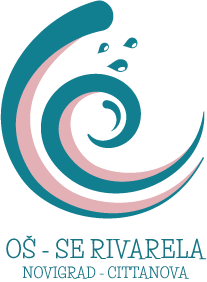 KLASA: 130/04-17/01-01
UR.BROJ: 2105/03-14/17-3Novigrad, 06.03.2017. godineNa temelju članka 13. stavka 11. Pravilnika o izvođenju izleta, ekskurzija i drugih odgojno-obrazovnih aktivnosti izvan škole (Narodne novine 67/14. i 81/15.) (dalje u tekstu: Pravilnik) Povjerenstvo za provedbu javnog poziva i izbor najpovoljnije ponude za višednevnu izvanučioničku nastavu učenica i učenika šestih (6.A,6.B) razreda Osnovne škole – Scuola elementare RIVARELA  u školskoj godini 2016./2017. (dalje u tekstu: Povjerenstvo) donosiO D L U K U
o odabiru davatelja uslugaČlanak 1.Za davatelja usluga izvođenja višednevne izvanučioničke nastave učenica i učenika šestih(6A,6B.) razreda Osnovna škola – Scuola elementare RIVARELA u 2016./2017. školskoj godini, na roditeljskom sastanku održanom  02.03.2017. godine, roditelji su odabrali turističku agenciju  „Artik“, Trgovačka 3A, Nova Obala, Umag 52470.Članak 2.Roditelji potpisuju ugovor za višednevnu izvanučioničku nastavu s davateljem usluga i sve troškove izravno uplaćuju sukladno potpisanome ugovoru.Članak 3.Odluka se objavljuje na internetskim stranicama OSNOVNE ŠKOLE – Scuola elemntare RIVARELA.PREDSJEDNICA POVJERENSTVA                                                                  
                                                                                    RAVNATELJICA     Andrea Anić, prof.                                                 Davorka Parmač, prof.